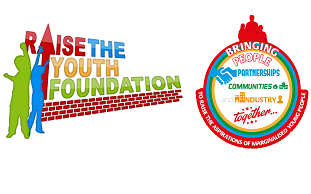 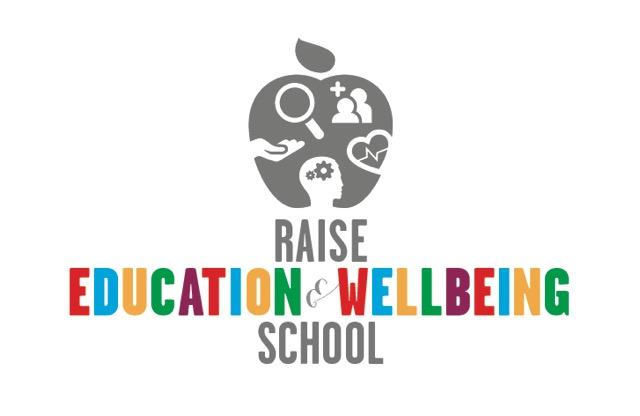 L3 Teaching AssistantsJob DescriptionsHours: 35 per week, 40 weeks per yearSalary: £17,500-£19,500 (full time equivalent £20,188- £22,495)Main purpose of the role: to support the teacher in all learning environments to secure progress and attainment for all learners.Complete assessments and record and monitor progress.To prepare the learning environment to secure the best possible learning outcomes.To manage behaviour which can be challenging and motivate learners who are reluctant or have significant gaps in their education. To take an active role in therapeutic and wellbeing interventions and activities, both within learning zones and community settings.Work with leaners on a 1-2-1 or small group basis.PERSON SPECIFICATIONPlease return the application for to heather.hanlon@raisetheyouth.co.ukMain duties and responsibilities:Support for the LearnerEstablish good working relationships with learners, acting as a positive and supportive role model through own conduct and attitude and by setting high expectations of all learners.Provide consistent support to learners responding appropriately to individual needs identified by the teacher and the EHCP.Assist with the development and implementation of Individual Education Plans, applying our person-centred approachPromote inclusion and acceptance of all learners, demonstrating compassion and understanding of SEND/SEMH needs.Promote self-esteem and independence, employing strategies to recognise and reward achievement within established policies and proceduresUnder the guidance and direction of the teacher, provide regular and appropriate feedback to learners in relation to progress and achievement, aligned to their IEP’s and SMART Targets.Ensure that all learning is evidenced and monitored. Identify any areas of concern and alert the teacher.Assist individual learners experiencing difficulties with learning and/or managing their behaviour by supporting them outside the classroom/social group.Use creative and innovative methods for engaging and supporting learners with SEND and/or SEMH, who may be resistant to learning.Work with small groups and 1-2-1 learners either as part of a ‘classroom’ team or individually during lessons and social time.Support for the TeacherEstablish and maintain an appropriate learning environment, given the needs of the learners and in preparation for lessons, under the supervision of the teacherSupport the teacher by contributing to lesson planning, differentiation, catch-up and recovery or stretch and challenge, to support learning objectives and SMART targets.Undertake administration on behalf of the teacher, including preparing resources, recording evidence of learning, progress and attainment. Support the teacher to manage learners’ behaviour, consistently applying the Positive Behaviour policy, to help them to achieve their educational, social and behavioural targets both inside and outside of the learning environment.Be responsible for keeping and updating records in agreed format with the teacher, contributing to reviews of systems/records as requested.Administer assessments and accurately record baselines, achievement and progress.Promote positive values and attitudes and good pupil behaviour, dealing promptly with conflict and incidents and encouraging learners to take responsibility for their own behaviour in line with established school policies.Liaise sensitively and effectively with parents/carers as agreed with the teacher within role/responsibility and participate in feedback sessions/meetings with parents/carers under teacher supervision.Support for the curriculumSupport the delivery of agreed learning activities/learning programmes, adjusting activities according to learning styles and individual needs.Support the delivery of literacy/numeracy programmes, effectively utilising all alternative learning opportunities to support extended developmentSupport the use of ICT in learning activities and develop learners’ competence and independence in its use.Assist learners to access learning activities through specialist interventions and supportDetermine the need for, prepare and maintain general and specialist equipment and resourcesSupport for the OrganisationBe aware of and comply with the organisation’s policies and procedures relating to child protection, health, safety and security, confidentiality and data protection.  Report all concerns to the appropriate person (as named in the policy concerned)Be aware of and support difference and ensure all learners have equal access to opportunities to learn and developContribute to Raise’s ethos of creating a compassionate and caring environment, applying the principles of trauma and ACE informed Schools. Attend and participate in regular meetings as requiredParticipate in training and other learning activities as requiredEstablish own best practice and use to support othersAssist in the supervision, training and development of learning support and wellbeing staff.Assist with the planning of opportunities for young people to learn in out-of-school contexts, according to school policies and procedures and within working hoursAccompany learners in community learning settings, learning zones, visits, trips and out of school activities as required.Transport learners, including to and from home and between learning settings, as required.Be flexible and prepared to work across other areas of the business to support the overall organisations aims.To undertake other duties, commensurate with the role.Skills and CompetenciesSkills and CompetenciesMETHOD OF ASSESSMENTHave high levels of emotional intelligence including personal resilience, calmness under stress and the ability to quickly ‘bounce back’ after setbacks. Application/ InterviewEssentialA strong team player, able to work with staff in the organisation with differing priorities and from different disciplines e.g. education, sports, social work and youth work.Application/InterviewEssentialAn interesting charismatic person with a wide range of skills and personal interests that could be utilised in the workplace to improve relationships and develop a good range of enjoyable but learning effective activities.Application/InterviewEssentialComfortable working in therapeutic, education setting as well as at community locations on a 1-2-1 basis with young people with challenging behaviours.Application/InterviewEssentialRecognise own strengths and areas of expertise and use these to advise and support others.InterviewEssentialHave a flexible approach to working with young people to ensure that the complex needs of each individual are met.InterviewEssentialHave a flexible approach to the working pattern to reflect the needs of the business.InterviewEssentialHave a full driving licence and be able and willing to transport young people to various locations.ApplicationEssentialKnowledge/Experience/Qualifications/Training etc.
Knowledge/Experience/Qualifications/Training etc.
   Minimum of 2 years working as a qualified Level 3 TA supporting learners with SEMH needs   Minimum of 2 years working as a qualified Level 3 TA supporting learners with SEMH needsApplicationEssential9.Min of 2 years supporting learner with ASDApplicationEssential10.NNEB, BTEC or NVQ Level 3 for Teaching Assistants or equivalentApplicationEssential11.Good level of literacy and numeracy- min L2Application /certificatesEssential12.Training in literacy/numeracy strategyApplicationDesirable13.Specialist subject knowledge in areas of the curriculumApplicationEssential14.Specialist subject knowledge in mathsApplicationDesirable15.Willingness to take responsibility for own learning including partaking in own CPD.	Application/ interviewEssential16.Effective use of ICT and its applications, to support learning, monitoring and progress.Application /interviewEssential17.An ability to form positive working relationships with colleagues, students, parents, carers and statutory bodies.Application/interviewEssential18.Understanding of inclusion within a school and wellbeing setting.Application/interviewEssential19.Working knowledge of relevant policies and codes of practice and legislation.Application/interviewinterviewEssential